YEAR 12	GEOGRAPHY	HOME LEARNING KITWEEK 3Lesson # 54Strand: Human GeographySub Strand: Agriculture and Food Supply (Fiji)Learning Outcome: Examine the recent developments and plans in agriculture          Improvements Made to the Farming SystemMechanisation of farms – appropriate technologies used by farmers/ new machines introduced. Example tractors, rotovators, cane harvesters, milking machines, refrigeration facilities, and greenhouse.Modern farming techniques – irrigation, hybrid seedsLand reform policies – agricultural tax free zoneGovernment assistance – subsidies on seeds, fertilizersDiseases and pest control – assistance provided by Ministry of Agriculture, SPCEducation – farmers are more educatedBetter transportation/ export and local markets           This leads to Increase ProductivitySaves time and labour costCrops can be produced all year roundIncentives for farmers to invest more in farmingBetter quality seeds and pest control increases productivityImproved farming methods – higher productivityActivity Resource interpretation 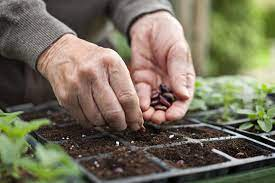 State two new development plans made for agriculture in Fiji during the cirisis of COVID 19 pandemic.Describe how supersedes increase productivity. State two ways the government can maintain good productivity throughout the year.Lesson # 55Strand: Human GeographySub Strand: Agriculture and Food Supply (Fiji)Learning Outcome: Describe the Common/best agricultural practicesRESOURCE STUDY (use google for reading)Use of pesticides and chemicalsState two advantages of using organic pesticidesState  one disadvantage artificial pesticidesTechnology1. State two benefits of the method shown above in technology.2. State one disadvantage of mono cropping.Resource Interpretation Traditional practices 1. State two advantages of traditional composting.2. Explain the term inter croppingLesson # 56Strand: Human GeographySub Strand: Agriculture and Food Supply (Fiji)Learning Outcome: Relate climate change to agriculture and food supplyActivity With reference to Fiji write an essay and discuss three ways agriculture leads to climate change and two ways in which climate change affects agriculture.Note: their relationship is inter- dependent.Lesson # 57Strand: Human GeographySub Strand: Agriculture and Food Supply (Fiji)Learning Outcome: Relate climate change to agriculture and food supplyHow climate change affects agriculture and food supply?ActivityDraw a flow chart to explain how the following affects agriculture directly.Lesson # 58Strand: Human GeographySub Strand: Agriculture and Food Supply (Fiji)Learning Outcome: Examine the future of agriculture sectorThe future development of agricultureThe use of modern scientific knowledge to improve of the quality or quantity per unit area, and to meet the specific demands of the consumers.The need to maintain and/or improve on the variety of agricultural products.The need to empower the people for food security and food sustainability.Resource StudyGive two examples of sustainable practices in agriculture.Describe one way climate change would pose a risk to the future of agriculture.State how elderlies could help educate the society of traditional environmental knowledge.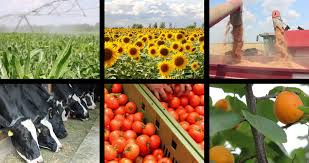 NAME LEVELS/ID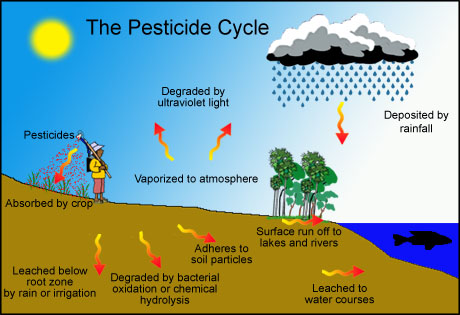 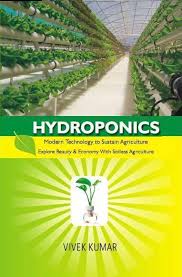 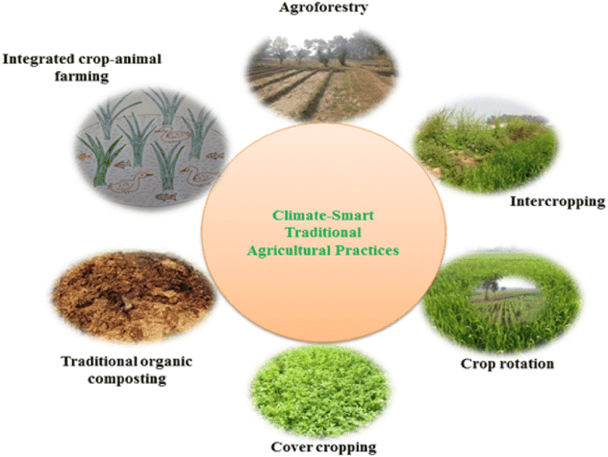 How agriculture leads to climate change?Modern agriculture, food production and distribution are major contributors of greenhouse gases: Agriculture is directly responsible for 14 per cent of total greenhouse gas emissions, and broader rural land use decisions have an even larger impact. Deforestation currently accounts for an additional 18 per cent of emissions.In this context, a historical perspective needs to be considered: Dr. Rattan Lal, Professor of Soil Science at Ohio State University, has calculated that over the last 150 years, 476 billions of tonnes of carbon has been emitted from farmland soils due to inappropriate farming and grazing practices, compared with ‘only’ 270 Gt emitted from of burning of fossil fuels. A more frequently quoted figure is that 200 to 250 Gt of carbon have been lost from the biosphere as a whole in the last 300 years. Whatever the correct figure, these reductions of ‘living carbon potential’ have resulted fromdeforestationbiodiversity lossaccelerated soil erosionloss of soil organic mattersalinisation of soilscostal water pollution andacidification of the oceansClimate change and agriculture are interrelated processes, both of which take place on a global scale. Global warming affects agriculture in a number of ways, including through changes in average temperatures, rainfall, and climate extremes (e.g., heat waves); changes in pests and diseases; changes in atmospheric carbon dioxide and ground-level ozone concentrations; changes in the nutritional quality of some foods;[2] and changes in sea level.[3]Climate change is already affecting agriculture, with effects unevenly distributed across the world.[4] Future climate change will likely negatively affect crop production in low latitude countries, while effects in northern latitudes may be positive or negative.[4] Animal agriculture is also responsible for CO
2 greenhouse gas production and a percentage of the world's methane, and future land infertility, and the displacement of local species.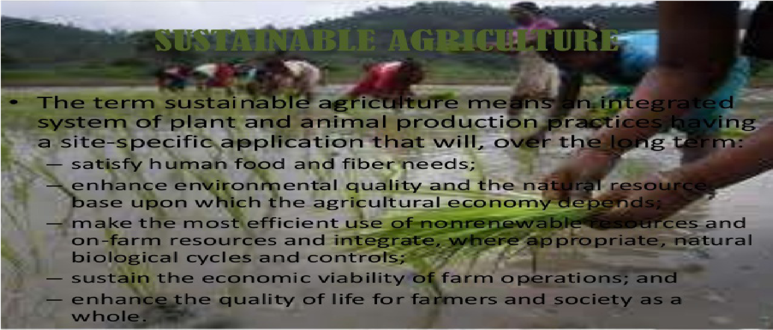 